Us Girls MerchandisePlease see below Active Women merchandise. Please select which items you would like to order with details of the sizes and the quantities you require. Delivery Costs:A delivery charge of approximately £15 will be added onto your order. For large orders please allow for higher delivery charges. Please return you orders to lian.lawrence@streetgames.org   Orders: Promotional Cotton Shopping Bag – Colour: White including Us Girls Logo £2.00 each.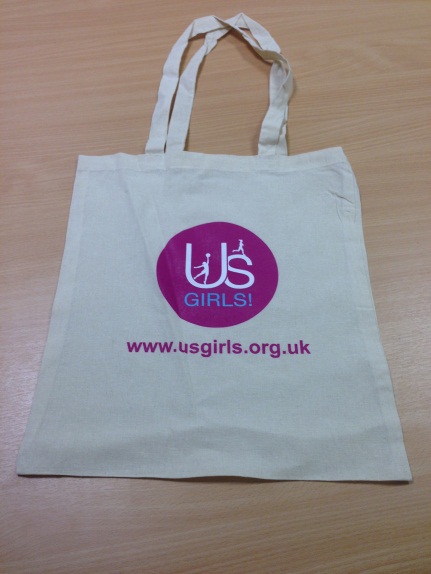 Promotional Cotton Shopping BagLadies Fit Tee – Includes Us Girls logo on the front.  Available in sizes: Small, Medium, Large and X-Large. Colour range: Purple, Black and Pink.  £3.25 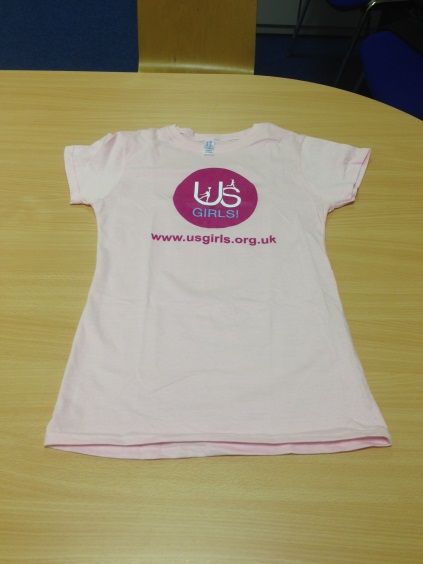 Ladies Fit TeeUnisex T-Shirt – To include Us Girls logo on front. Available in sizes: Small, Medium, Large and X-Large.  Colour range: Purple, Black and Pink.  £3.25 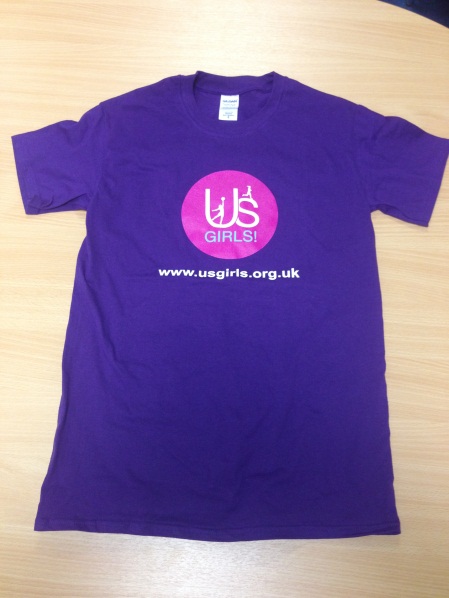 Unisex T-ShirtHooded Sweatshirt – To include Us Girls logo on front. Available in sizes: Small, Medium, Large and X-Large. Colour range: Purple, Black and Pink. £10.60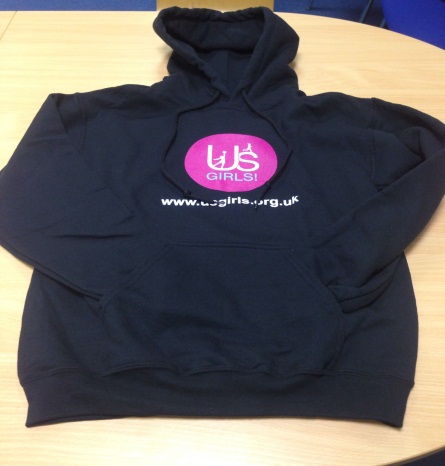 Hooded SweatshirtWaterproof Jackets – To include Us Girls logo on front. Available sizes XS, Small, Medium, Large and XL. Colour range: Ice Light Blue, Dark Blue and Black £28.00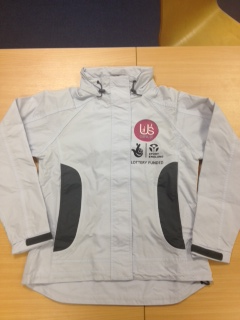 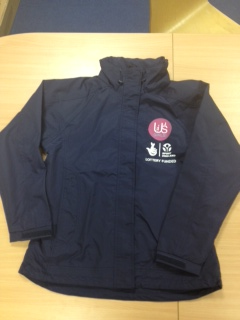 Waterproof Jackets500ml Finger Grip Sports Bottle – White bottles to include Us Girls logo. Ergonomically designed, BPA Free sports bottle with dimpled finger grip to prevent slipping and a secure screw top lid to hold 500ml of liquid. £2.00 each. 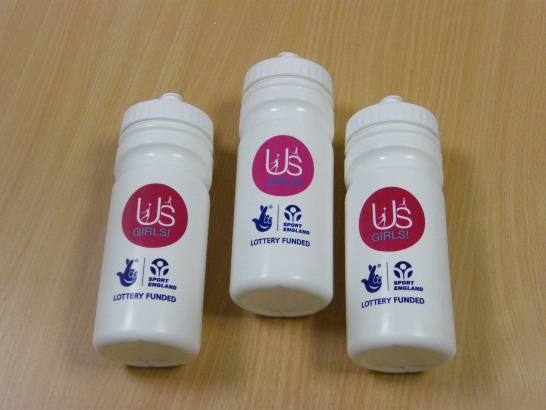 500ml Finger Grip Sports BottleDrawstring Cotton Backpacks – With Us Girls logo printed on the front – Navy blue only. £2.70 each.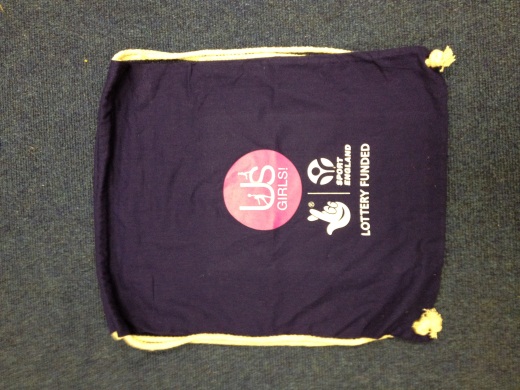 Drawstring Cotton BackpacksUs Girls Pens – White pens with purple detail, complete with the Us Girls logo and website address £0.95 each.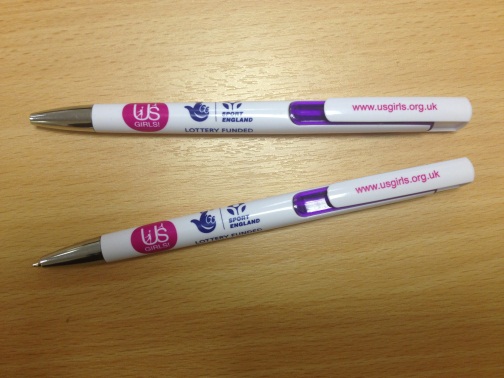 Us Girls PensUs Girls 2 in 1 Nail File – White nail file complete with the Us Girls logo printed on the front – White only. £1.30 each.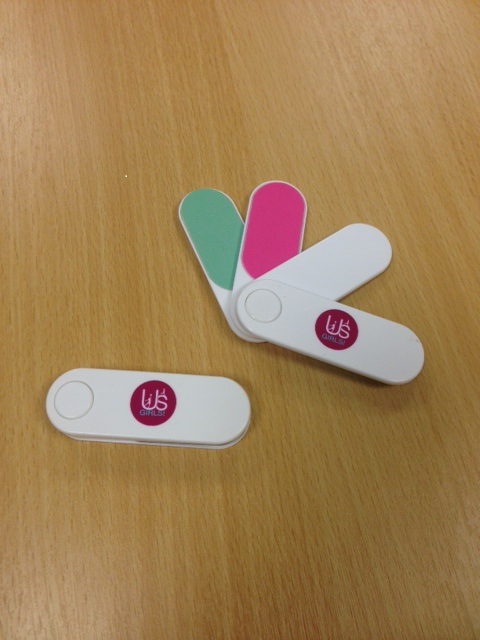 Us Girls 2 in 1 Nail FileUs Girls Compact Hairbrush and Mirror - White compact pop out hairbrush with mirror complete with the Us Girls logo printed on the front – White only. £1.30 each.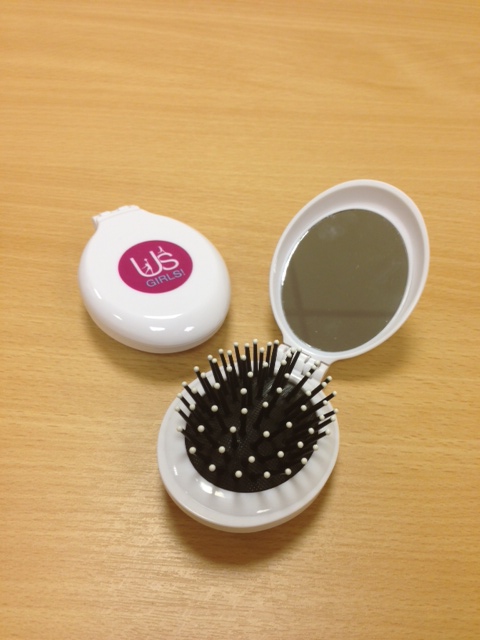 Us Girls Compact Hairbrush and MirrorOutdoor Banner – Digital printing, 2 x 1 metre banner. Please note, additional logos can be added but may increase the price. Approximate cost: £45 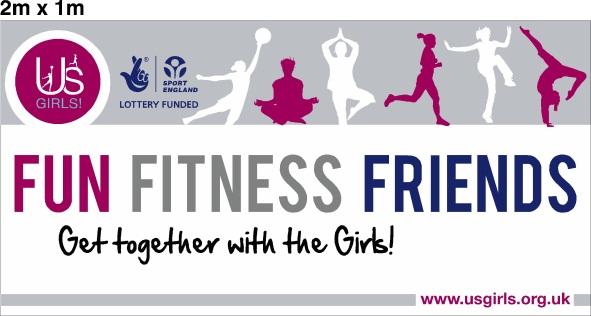 Outdoor Banner	Please supply further information on additional                       logos if required.Outdoor Us Girls Rocks Banner – Digital printing, 2 x 1 metre banner. Cost £45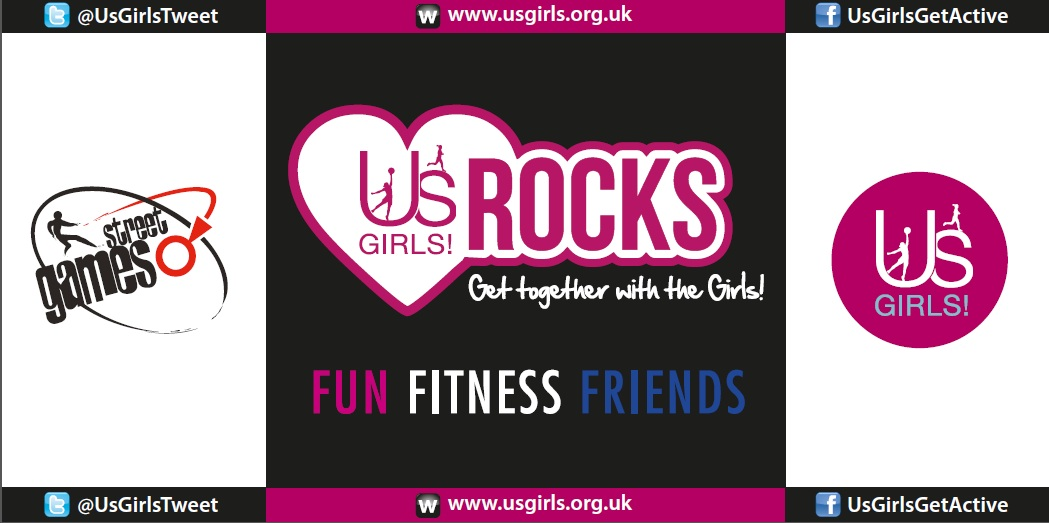 Outdoor BannerPull Up Banner – Stand free pull up banner including stand. Please note, additional logos can be added but may increase the price. Approximate Cost: £90 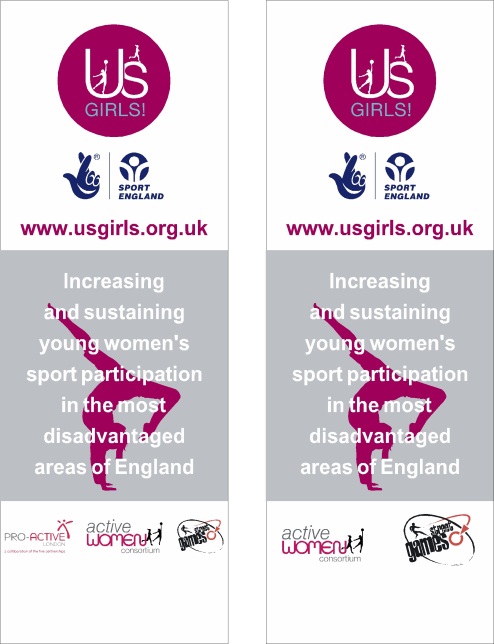 Pull Up BannerPlease supply further information on additional logos if required.Please return order form to lian.lawrence@streetgames.org or call 0845 1300 849 for further enquiries. Project NameContact NameContact DetailsQuantitySizeColourQuantitySizeColourQuantitySizeColourQuantitySizeColourQuantityQuantityQuantityQuantityQuantityQuantityTextQuantityQuantityQuantity